ЧЕРКАСЬКА ОБЛАСНА РАДАГОЛОВАР О З П О Р Я Д Ж Е Н Н Я06.12.2023                                                                                      № 360-рПро нагородження Почесноюграмотою Черкаської обласної радиВідповідно до статті 55 Закону України «Про місцеве самоврядування
в Україні», рішення обласної ради від 25.03.2016 № 4-32/VІІ «Про Почесну грамоту Черкаської обласної ради» (зі змінами):1. Нагородити Почесною грамотою Черкаської обласної ради:за вагомий особистий внесок у здійснення ефективної діяльності органів місцевого самоврядування, сумлінне виконання службових обов’язків та 
з нагоди Дня місцевого самоврядування:2. Фінансово-господарському відділу виконавчого апарату обласної ради провести відповідні виплати.3. Контроль за виконанням розпорядження покласти на керуючого справами виконавчого апарату обласної ради ГОРНУ Н.В., фінансово-господарський відділ виконавчого апарату обласної ради і відділ організаційного забезпечення ради та взаємодії з депутатами виконавчого апарату обласної ради.Голова		А. ПІДГОРНИЙКОЛОМІЄЦЬ Любов Миколаївну–головного спеціаліста загального відділу виконавчого апарату Черкаської обласної ради;РАКА Олексія Михайловича–головного спеціаліста сектору з питань інформатизації та цифрового розвитку  виконавчого апарату Черкаської обласної ради;ТАРАН Юлію Юріївну–консультанта сектору роботи з персоналом та з питань нагород управління юридичного забезпечення та роботи з персоналом виконавчого апарату Черкаської обласної ради;ТОЛМОСОВУ Наталію Петрівну–завідувача сектору роботи з персоналом та з питань нагород управління юридичного забезпечення та роботи з персоналом виконавчого апарату Черкаської обласної ради.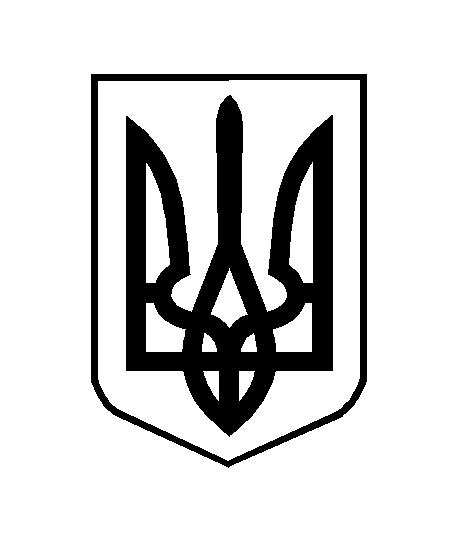 